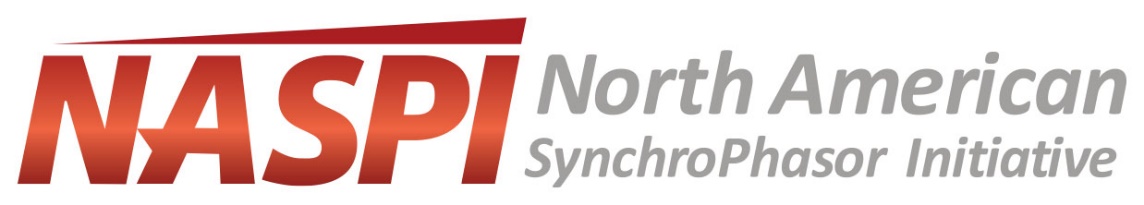 Synchrophasor Application-Based Guide for Archive and Network Strategies (SABGANS)North American Synchrophasor InitiativeTechnical Report (Paper / Guide)Authors/ContributorsMonth xx, 2020Synchrophasor Application-Based Guide for Archive and Network Strategies (SABGANS)Purpose: Define a matrix to match synchrophasor systems (network and archive) to synchrophasor application data requirements by:Evaluating existing piggyback or standalone systems.Evaluating new technology systems.Method:Applications:Define sets of applications (real-time, research, off-line analysis) – Mostly doneDefine matrix of data requirements for each applicationNetworks:Define available capabilities of existing synchrophasor networksSource data connectionsSerial-BasedEthernet basedCommunication networksFiber, RoutersPDC NetworkSubstation PDCSubstation to central PDCDirect to central PDCStorage:Define methods of existing archive system storage – Are they raw (uncompressed), compressed (interpolation), dropped repeat, conditioning and validation.  Cloud-Based, Local Server-Based.SEL SynchroWAVe – Matthew Rhodes requestEPG RTDMS – Matthew Rhodes requestBPA – Matthew Rhodes requestGPA OpenHistorian – Christoph LacknerOSI Soft PI – Dan Brancaccio and OSIDefine available methods of new archive systems – Are they raw (uncompressed), compressed (interpolation), dropped repeat, conditioning and validation. Cloud-Based, Local Server-Based.PingThings PredictiveGrid – Matthew Rhodes requestSAS – Matthew Rhodes requestDefine available methods of transferring PMU data from network to storage PDC configurationCSV file upload (direct or minimal pass through direct from PMU)Matrix of Network/Storage strategy to application data requirementsNERC CIP Implications-